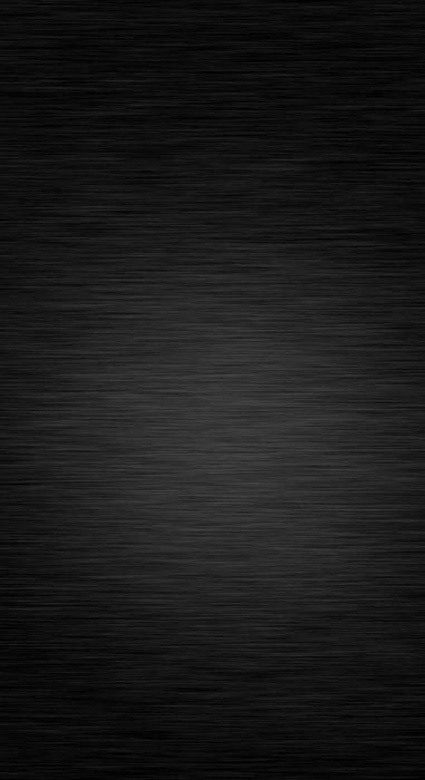 ВИЗИТКАИмяФАМИЛИЯмой род занятийтел. 000 00 00 000мой@mail.com